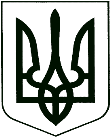 У К Р А Ї Н АКОРЮКІВСЬКА МІСЬКА РАДАЧЕРНІГІВСЬКА ОБЛАСТЬВИКОНАВЧИЙ КОМІТЕТР І Ш Е Н Н Я__ грудня  2021 року                        м. Корюківка                                             № Про субвенцію з державного бюджетуЗгідно розпорядження Кабінету Міністрів України  від  13 грудня  2021                № 1647-р  «Про розподіл у 2021 році субвенції з державного бюджету місцевим бюджетам на розвиток комунальної інфраструктури, у тому числі на придбання комунальної техніки» міському бюджету виділена субвенція з державного бюджету в сумі 828 130,00грн. (ККД 41032500). У зв’язку з цим, керуючись п.15 рішення другої сесії Корюківської міської ради восьмого скликання від 15 грудня 2020 року № 7-2/VIII «Про міський бюджет на 2021 рік», ст.  28 Закону України «Про місцеве самоврядування в Україні» виконком міської радиВИРІШИВ:1.Визначити:- головним розпорядником коштів субвенції з  державного бюджету місцевим бюджетам на розвиток комунальної інфраструктури, у тому числі на придбання комунальної техніки»  в сумі 828 130,00грн.– Корюківську міську раду;- одержувачем бюджетних коштів в сумі 300 000,00 – КП «Корюківкаводоканал» (КПКВКМБ 0116020 КЕКВ 3210);- одержувачем бюджетних коштів в сумі 528 130,00грн. – КП «Благоустрій» Корюківської міської ради (КПКВКМБ 0116020 КЕКВ 3210).2.Фінансовому відділу (Барсук О.І.) врахувати дане рішення при  внесенні змін до рішення другої сесії Корюківської міської ради восьмого скликання            від 15 грудня 2020 року № 7-2/VIII «Про міський бюджет на 2021 рік». 3. Контроль за виконанням рішення покласти на постійну комісію міської ради з питань власності, бюджету, соціально-економічного та культурного розвитку.Міський голова                                                                       Ратан АХМЕДОВ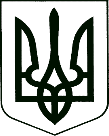 У К Р А Ї Н АКОРЮКІВСЬКА МІСЬКА РАДА ЧЕРНІГІВСЬКА ОБЛАСТЬ ВИКОНАВЧИЙ КОМІТЕТР І Ш Е Н Н ЯПро надання допомоги на похованняРозглянувши заяву Мартиновича В.П. та додані до неї документи, відповідно до ст.ст. 8, 13 Закону України «Про поховання та похоронну справу», постанови Кабінету Міністрів України від 31.01.2007 року № 99 «Про затвердження Порядку надання допомоги на поховання деяких категорій осіб виконавцю волевиявлення померлого, або особі, яка зобов’язалася поховати померлого», рішення виконавчого комітету Корюківської міської ради від 19.01.2021 року № 30 «Про затвердження Порядку надання допомоги на поховання», керуючись пп. 4 п. «а» ч. 1 ст. 34 Закону України «Про місцеве самоврядування в Україні», виконавчий комітет міської ради ВИРІШИВ:1. Надати допомогу на поховання в сумі 1000 грн (одна тисяча гривень) Мартиновичу Володимиру Петровичу (вул. ХХХХ, м. Чернігів, реєстраційний номер облікової картки платника податків ХХХХ, паспорт серії ХХХХ), що здійснив поховання Шустіка Володимира Васильовича, безробітного, який помер 14.12.2021 року.1.1. Кошти перерахувати на особовий рахунок:№ ХХХХ АТ КБ «Приватбанк».2. Контроль за виконанням рішення покласти на постійну комісію міської ради з питань власності, бюджету, соціально-економічного та культурного розвитку.Міський голова	 Ратан АХМЕДОВ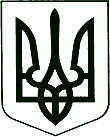 У К Р А Ї Н АКОРЮКІВСЬКА МІСЬКА РАДАЧЕРНІГІВСЬКА ОБЛАСТЬВИКОНАВЧИЙ КОМІТЕТР І Ш Е Н Н ЯПро затвердження звітів про оцінку майнаРозглянувши звіти про оцінку майна: нежитлового приміщення, гаражу загальною площею 293,7 кв.м., що перебуває на балансі Корюківської міської ради та знаходиться за адресою: Чернігівська область, Корюківський район, м. Корюківка, вул. Вокзальна, буд. 9а;  нежитлової будівлі загальною площею 420,1 кв.м. та сараю загальною площею 51,5 кв.м., що перебувають на балансі Відділу освіти, культури, молоді та спорту Корюківської міської ради та за адресою: вул. Хмельницького Б., буд. 4, м. Корюківка, Корюківський район, Чернігівська область, керуючись ст. 12 Закону України «Про оцінку майна, майнових прав та професійну оціночну діяльність в Україні», ст. 29 Закону України «Про місцеве самоврядування в Україні», виконавчий комітет міської ради ВИРІШИВ:1. Затвердити звіт про оцінку майна: приміщення, гаражу загальною площею 293,7 кв.м., що перебуває на балансі Корюківської міської ради та знаходиться за адресою: Чернігівська область, Корюківський район, м. Корюківка, вул. Вокзальна, буд. 9а, виконаний суб’єктом оціночної діяльності - Приватне підприємство «Десна-Експерт-М». Згідно звіту ринкова вартість майна для цілей оренди, станом на 06.12.2021 року, становить 279 015,00 грн (двісті сімдесят дев’ять тисяч п’ятнадцять гривень 00 копійок) без врахування ПДВ. 2. Затвердити звіт про оцінку майна: приміщення, нежитлової будівлі загальною площею 420,1 кв.м. та сараю загальною площею 51,5 кв.м., що перебувають на балансі Відділу освіти, культури, молоді та спорту Корюківської міської ради та за адресою: вул. Хмельницького Б., буд. 4,            м. Корюківка, Корюківський район, Чернігівська область, виконаний суб’єктом оціночної діяльності - Приватне підприємство «Десна-Експерт-М». Згідно звіту ринкова вартість майна для цілей оренди, станом на 22.12.2021 року, становить 279 015,00 грн (двісті сімдесят дев’ять тисяч п’ятнадцять гривень 00 копійок) без врахування ПДВ. 3. Контроль за виконанням рішення покласти на постійну комісію з питань житлово-комунального господарства, регулювання земельних відносин, будівництва та охорони навколишнього природнього середовища.Міський голова                                                                            Ратан АХМЕДОВУ К Р А Ї Н АКОРЮКІВСЬКА МІСЬКА РАДА ЧЕРНІГІВСЬКА ОБЛАСТЬ ВИКОНАВЧИЙ КОМІТЕТР І Ш Е Н Н ЯПро надання разової матеріальної допомогиРозглянувши звернення депутатів Корюківської міської ради восьмого скликання Погребняка П.П., Левченка О.Г. та додані до неї матеріали, керуючись рішенням другої сесії Корюківської міської ради восьмого скликання від 15.12.2020 року № 54-2/VIІІ «Про затвердження Положення про порядок та умови надання громадянам разової адресної матеріальної допомоги» (зі змінами), Законом України «Про місцеве самоврядування в Україні», виконавчий комітет міської радиВИРІШИВ:1. Надати разову матеріальну допомогу в сумі 5000,00 грн (п’ять тисяч гривень 00 коп.) Ковальову Володимиру Івановичу (вул. ХХХХ,                                     м. Корюківка Корюківського району, реєстраційний номер облікової картки платника податків ХХХХ, паспорт серії ХХХХ) на лікування нехронічного захворювання.1.1. Кошти перерахувати на особовий рахунок:№ ХХХХ АТ КБ «Приватбанк».2. Надати разову матеріальну допомогу в сумі 8000,00 грн (вісім тисяч гривень 00 коп.) Кулазі Михайлу Петровичу (вул. ХХХХ с. Савинки Корюківського району, реєстраційний номер облікової картки платника податків ХХХХ, паспорт серії ХХХХ) на лікування нехронічного захворювання.2.1. Кошти перерахувати на особовий рахунок:№ ХХХХ ТВБВ № 10024/0159 філії – Чернігівське облуправління АТ «Ощадбанк».3. Контроль за виконанням рішення покласти на постійну комісію міської ради з питань власності, бюджету, соціально-економічного та культурного розвитку.Міський голова	    Ратан АХМЕДОВУ К Р А Ї Н АКОРЮКІВСЬКА МІСЬКА РАДАЧЕРНІГІВСЬКА ОБЛАСТЬВИКОНАВЧИЙ КОМІТЕТР І Ш Е Н Н ЯПро преміюванняРозглянувши подання заступника міського голови з питань діяльності виконавчих органів ради Бикова О.М. щодо преміювання керівників комунальних підприємств, установ та організацій Корюківської міської ради, керуючись Положенням про призначення, звільнення, умови оплати праці та преміювання керівників підприємств, установ та організацій, що належать до міської комунальної власності Корюківської міської територіальної громади, затвердженим рішенням тринадцятої сесії Корюківської міської ради сьомого скликання від 05.03.2018 року, ст. 59 Закону України «Про місцеве самоврядування в Україні», виконавчий комітет міської ради ВИРІШИВ:1. Затвердити Подання на преміювання за грудень 2021 року:1.1. Начальника Корюківської житлово-експлуатаційної контори Жоголка Андрія Олександровича, що додається;1.2. Директора Комунального підприємства «Рампа» Корюківської міської ради Кривду Тетяну Федорівну, що додається;1.3. Генерального директора Комунального некомерційного підприємства «Центр первинної медико-санітарної допомоги «Корюківський центр сімейної медицини» Корюківської міської ради Лещенко Світлану Віталіївну, що додається; 1.4. Директора Комунального підприємства «Благоустрій» Корюківської міської ради Селюка Анатолія Михайловича, що додається;1.5. Директора Комунального підприємства «Убідьське» Корюківської міської ради Малюк Лариси Миколаївни, що додається;1.6. Директора Центру надання соціальних послуг Корюківської міської ради Єрмоленко Тамари Олексіївни, що додається;1.7. Генерального директора Комунального некомерційного підприємства «Корюківська центральна районна лікарня» Корюківської міської ради Пивовара Сергія Григоровича, що додається;1.8. Директора Районного комунального спеціалізованого лісогосподарського підприємства «Корюківкаліс» Іллюченка Олексія Павловича, що додається;1.9. Директора «Трудового архіву» Корюківської міської ради Іваненко Тетяни Вікторівни, що додається.2. Контроль за виконанням рішення покласти на постійну комісію міської ради з питань власності, бюджету, соціально-економічного та культурного розвитку.Міський голова	                                        			              Ратан АХМЕДОВУ К Р А Ї Н АКОРЮКІВСЬКА МІСЬКА РАДАЧЕРНІГІВСЬКА ОБЛАСТЬВИКОНАВЧИЙ КОМІТЕТР І Ш Е Н Н ЯПро затвердження протоколу прорезультати електронного аукціону з продажу нежитлової будівлі (громадського будинку),що розташований за адресою: Чернігівська область, Корюківський район,с. Прибинь, вул. Слави, буд. 3Розглянувши протокол про результати електронного аукціону № UA-PS-2021-11-24-000027-1 сформований 12.12.2021 року та наданий товариством з обмеженою відповідальністю «ЗАКУПКИ.ПРОМ.УА», відповідно до Закону України «Про приватизацію державного та комунального майна», Порядку проведення електронних аукціонів для продажу об’єктів малої приватизації, затвердженого постановою Кабінету Міністрів України від 10.05.2018 року                № 432 (зі змінами), враховуючи рішення сьомої сесії Корюківської міської ради восьмого скликання від 09.11.2021 року № 13-9/VIІI «Про включення нового об’єкта до Переліку об’єктів міської комунальної власності, що підлягають приватизації у 2021 році», керуючись ст. 29 Закону України «Про місцеве самоврядування в Україні»,виконком міської ради вирішив:1. Затвердити протокол про результати електронного аукціону № UA-PS-2021-11-24-000027-1, сформований 12.12.2021 року о 19:42:11 оператором електронного майданчика – товариством з обмеженою відповідальністю «ЗАКУПКИ.ПРОМ.УА», з продажу нежитлової будівлі (громадського будинку), що розташований за адресою: Чернігівська область, Корюківський район., с. Прибинь, вул. Слави, буд. 3, за ціною продажу лоту – 50 000,00 грн. (п’ятдесят тисяч гривень 00 копійок).2. Опублікувати на сайті міської ради та в електронній торговій системі протокол про результати електронного аукціону № UA-PS-2021-11-24-000027-1, відповідно до вимог чинного законодавства України. 3. Контроль за виконанням рішення покласти на постійну комісію з питань житлово-комунального господарства, регулювання земельних відносин, будівництва та охорони навколишнього природнього середовища.Міський голова                                                                                   Р.АХМЕДОВУ К Р А Ї Н АКОРЮКІВСЬКА МІСЬКА РАДАЧЕРНІГІВСЬКА ОБЛАСТЬВИКОНАВЧИЙ КОМІТЕТР І Ш Е Н Н ЯПро затвердження протоколу прорезультати електронного аукціону про оренду комунального майнаРозглянувши: протокол про результати електронного аукціону № LLE001-UA-20211201-90411, сформований 20.12.2021 року та наданий Товариством з обмеженою відповідальністю «УКРАЇНСЬКА ЕНЕРГЕТИЧНА БІРЖА», відповідно до Закону України «Про оренду державного та комунального майна», постанови Кабінету Міністрів України від 03.06.2020 року № 483 «Деякі питання оренди державного та комунального майна», враховуючи рішення сорокової сесії Корюківської міської ради сьомого скликання від 20.08.2020 року № 8-40/VII «Про врегулювання орендних відносин щодо оренди майна міської комунальної власності Корюківської міської територіальної громади», керуючись ст. 29 Закону України «Про місцеве самоврядування в Україні», виконавчий комітет міської ради ВИРІШИВ:1. Затвердити протокол про результати електронного аукціону № LLE001-UA-20211201-90411 сформований оператором електронного майданчика – Товариством з обмеженою відповідальністю «УКРАЇНСЬКА ЕНЕРГЕТИЧНА БІРЖА» 20.12.2021 року об 20:00:07 з оренди приміщення площею 36,0 кв.м. в адмінбудівлі, що знаходиться за адресою: вул. Зарічна, буд. 31, с. Олександрівка, Корюківський район, Чернігівська область, з орендною платою на місяць – 302,40 грн (триста дві гривні 40 копійок).2. Укласти з Фізичною особою – підприємцем Дейнека Анатолієм Миколайовичем, ІПН 2231413910, договір оренди нерухомого майна, зазначеного у пункті 1 даного рішення, терміном на 4 роки.3. Опублікувати в електронній торговій системі протокол про результати електронного аукціону № LLE001-UA-20211201-90411, відповідно до вимог чинного законодавства України. 4. Контроль за виконанням рішення покласти на постійну комісію з питань житлово-комунального господарства, регулювання земельних відносин, будівництва та охорони навколишнього природнього середовища.Міський голова               			                                  Ратан АХМЕДОВ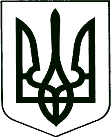 У К Р А Ї Н АКОРЮКІВСЬКА МІСЬКА РАДАЧЕРНІГІВСЬКА ОБЛАСТЬВИКОНАВЧИЙ КОМІТЕТР І Ш Е Н Н ЯПро затвердження фінансових планівкомунальних підприємств на 2022 рікРозглянувши клопотання комунальних підприємств Корюківської міської ради, відповідно до ст.ст. 75, 78 Господарського кодексу України, керуючись Законом України «Про місцеве самоврядування в Україні», виконавчий комітет міської ради ВИРІШИВ:1. Затвердити фінансові плани на 2022 рік:1.1. Районного комунального спеціалізованого лісогосподарського підприємства «Корюківкаліс», що додається.2. Контроль за виконанням рішення покласти на постійну комісію міської ради з питань власності, бюджету, соціально-економічного та культурного розвитку.Міський голова          							    Ратан АХМЕДОВУ К Р А Ї Н АКОРЮКІВСЬКА МІСЬКА РАДАЧЕРНІГІВСЬКА ОБЛАСТЬВИКОНАВЧИЙ КОМІТЕТР І Ш Е Н Н ЯПро затвердження структури та штатних розписівРозглянувши клопотання комунальних підприємств, установ та організацій Корюківської міської ради, керуючись Законом України «Про місцеве самоврядування в Україні», виконавчий комітет міської ради ВИРІШИВ:1. Затвердити з 01 січня 2022 року штатні розписи:1.1. Центру надання соціальних послуг Корюківської міської ради, що додається;1.2. Комунального підприємства «Благоустрій» Корюківської міської ради, що додається;1.3. Комунального підприємства «Убідьське» Корюківської міської ради, що додається.2. Вважати такими, що втратили чинність з 01 січня 2022 року підпункти 1.3., 1.4., 1.7. пункту 1 рішення виконавчого комітету Корюківської міської ради від 30.11.2021 року № 537 «Про затвердження структури та штатних розписів».3. Затвердити з 01 січня 2022 року структуру та штатний розпис Відділу освіти, культури, молоді та спорту Корюківської міської ради, що додається.4. Погодити Відділу освіти, культури, молоді та спорту Корюківської міської ради з 01 січня 2022 року штатну чисельність:- працівників обслуговуючого персоналу закладів загальної середньої освіти Корюківської міської ради, що додається;- працівників обслуговуючого персоналу закладів позашкільної освіти Корюківської міської ради, що додається;- працівників закладів дошкільної освіти Корюківської міської ради, що додається;- працівників Корюківського історичного музею Корюківської міської ради, що додається;- працівників сільських будинків культури та клубів Корюківської міської ради, що додається;- працівників міського будинку культури Корюківської міської ради, що додається;- працівників Корюківської публічної бібліотеки, що додається.5. Контроль за виконанням рішення покласти на постійну комісію міської ради з питань власності, бюджету, соціально-економічного та культурного розвитку.Міський голова          							    Ратан АХМЕДОВУ К Р А Ї Н АКОРЮКІВСЬКА МІСЬКА РАДАЧЕРНІГІВСЬКА ОБЛАСТЬВИКОНАВЧИЙ КОМІТЕТР І Ш Е Н Н ЯПро затвердження калькуляціївартості послуг КП «Убідьське» Розглянувши клопотання КП «Убідьське» щодо затвердження вартості тракторних послуг, що надаються підприємством, керуючись ст.ст. 29, 59 Закону України «Про місцеве самоврядування в Україні», виконавчий комітет міської ради ВИРІШИВ:1. Затвердити з 01 січня 2022 року калькуляцію вартості однієї години послуг тракторів Т-40, МТЗ-80 та МТЗ-82 Комунального підприємства «Убідьське» Корюківської міської ради з очищення доріг від снігу, що додається.2. Затвердити з 01 січня 2022 року калькуляцію вартості однієї години послуг тракторів Т-40, МТЗ-80 та МТЗ-82 Комунального підприємства «Убідьське» Корюківської міської ради з очищення доріг від снігу для потреб бюджетних організацій і населення, що додається.3. Контроль за виконанням рішення покласти на постійну комісію міської ради з питань власності, бюджету, соціально-економічного та культурного розвитку.Міський голова          							    Ратан АХМЕДОВУ К Р А Ї Н АКОРЮКІВСЬКА МІСЬКА РАДАЧЕРНІГІВСЬКА ОБЛАСТЬВИКОНАВЧИЙ КОМІТЕТР І Ш Е Н Н ЯПро перерозподіл видатківміського бюджетуЗаслухавши інформацію начальника Фінансового відділу Корюківської міської ради Барсук О.І., керуючись п.15 рішення другої сесії Корюківської міської ради восьмого скликання від 15.12.2020 року № 7-2/VIII «Про міський бюджет на 2021 рік», ст. 28 Закону України «Про місцеве самоврядування в Україні», виконавчий комітет міської радиВИРІШИВ:1.Зменшити призначення по загальному фонду міського бюджету, а саме:по КПКВКМБ 0112144 «Централізовані заходи з лікування хворих на цукровий та нецукровий діабет» по КЕКВ 2730 «Інші виплати населенню» в сумі 12921,00грн.;по КПКВКМБ 0113242 «Інші заходи у сфері соціального захисту  соціального забезпечення» по КЕКВ 2730 «Інші виплати населенню» в сумі 32650,00грн.2.Зменшити призначення по спеціальному фонду міського бюджету по КПКВКМБ 0117322 «Будівництво медичних установ та закладів» по КЕКВ 3210 «Капітальні трансферти підприємствам (установам, організаціям)» в сумі 49500,00 грн по об’єкту «Капітальний ремонт приймально-діагностичного відділення КНП «Корюківська ЦРЛ» за адресою: м. Корюківка, вул. Шевченка, 101, Чернігівської обл.».3.Збільшити призначення по загальному фонду міського бюджету, а саме: -по КПКВКМБ 0112010 «Багатопрофільна стаціонарна медична допомога» по КЕКВ 2610 «Субсидії та поточні трансферти підприємствам (установам, організаціям)» в сумі 49500,00 грн для оплати транспортних послуг по доставці благодійного рідкого кисню.- по КПКВКМБ 0116071 «Відшкодування різниці між розміром ціни (тарифу) на житлово-комунальні послуги, що затверджувалися або погоджувалися рішенням місцевого органу виконавчої влади та органу місцевого самоврядування, та розміром економічно обгрунтованих витрат на їх виробництво (надання) по КЕКВ 2610 «Субсидії та поточні трансферти підприємствам (установам, організаціям)» в сумі 45571,00грн.4. Начальнику Фінансового відділу Корюківської міської ради Барсук О.І. внести зміни до розпису міського бюджету та врахувати дане рішення при внесенні змін до рішення другої сесії Корюківської міської ради восьмого скликання від 15 грудня 2020 року № 7-2/VIІI «Про міський бюджет на 2021 рік».5. Контроль за виконанням рішення покласти на постійну комісію міської ради з питань власності, бюджету, соціально-економічного та культурного розвитку.Міський голова                                                                            Ратан АХМЕДОВ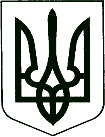 У К Р А Ї Н АКОРЮКІВСЬКА МІСЬКА РАДАЧЕРНІГІВСЬКА ОБЛАСТЬВИКОНАВЧИЙ КОМІТЕТ Р І Ш Е Н Н Я    грудня 2021 року                        м. Корюківка                                         № Про видачу ордеруРозглянувши клопотання КНП «Корюківська ЦРЛ» про видачу ордеру, керуючись Положенням про порядок надання службових жилих приміщень і користування ними в Українській РСР, затвердженим постановою Ради Міністрів УРСР від 04.02.1988 № 37, ст. ст. 15, 118 Житлового  кодексу Української РСР,           ст. 30 Закону України «Про місцеве самоврядування в Україні», виконавчий комітет міської радиВИРІШИВ:1. Видати ордер на службову трикімнатну квартиру № 3 в будинку № 36 по вул. Бульварна в місті Корюківка лікарю-анестезіологу Комунального некомерційного підприємства «Корюківська центральна районна лікарня» Корюківської міської ради Бубенець Ользі Василівні, 1977 р.н з сім’єю.Склад сім’ї – 2 особи:Дочка – Докієнко Валерія Віталіївна.Загальна площа квартири – 64 м2, житлова площа квартири – 42,3 м2.2. Контроль за виконанням рішення покласти на постійну комісію міської ради з питань власності, бюджету, соціально-економічного та культурного розвитку.Міський голова                                                                   Ратан АХМЕДОВ24 грудня 2021 рокум. Корюківка№  грудня 2021 рокум. Корюківка№ 24 грудня 2021 рокум. Корюківка№ 24 грудня 2021 рокум. Корюківка№24 грудня 2021 рокум. Корюківка№  24 грудня 2021 рокум. Корюківка№ 24 грудня 2021 рокум. Корюківка№ 24 грудня 2021 рокум. Корюківка№ 24 грудня 2021 рокум. Корюківка№ __ грудня 2021 рокум. Корюківка        № 